THURSDAY IS CURRY NIGHT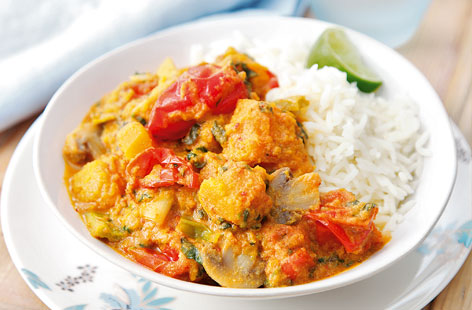 TWO CURRIES SERVED WITH BASMATI RICE, NANN AND POPPADOM FOR ONLY £15 SERVED FROM 5PM TILL 8.30PM EVERY THURSDAY